План – конспект занятия «Змейка»Педагог: Кристосяк Светлана Сергеевна.Наименование объединения: «Мягкая игрушка, бисероплетение, вязание».Состав группы: 10 человек в возрасте 6 -7 лет, ведущий вид деятельности сюжетно- ролевая игра. Особенности познавательной деятельности: сформирована правильная речь, развита непроизвольная память. Начало развития произвольной памяти. Целенаправленное анализирующие восприятие. Развитое наглядно- образное мышление, творческое воображение. Тема занятия: «Змейка».Раздел в программе: «Бисероплетение».Цель: Сплести змейку из бисера.Задачи: Обучающие:-закрепить технику плоскостного параллельного плетения, петельного плетения;-закрепить правила пользования материалами и инструментами;-закрепить правила нанизывания бисера на проволоку и работу по схеме;-способствовать формированию навыков художественного восприятия, эстетического вкуса; Развивающие:-развивать мелкую моторику, фантазию обучающихся;Воспитательные:-воспитывать уважение к труду, аккуратность, внимательность;-воспитывать положительный настрой к работе, к себе, к окружающим;-создавать благоприятную атмосферу для работы.Оборудование:Бисер матовый с серебряным отверстием: светло- зеленый, желтый, диаметром 4.5ммБисер: черный, диаметром 4.5ммБисер полупрозрачный черный, диаметром 4.5ммЛатунная проволока, диаметром 0.3ммКруглогубцыОстрогубцыКоврик под бисер Литература:1. Ингрид Морас, АРТ – РОДНИК2. https://infourok.ru/prezentaciya-starshe-podgotovitelnaya-gruppa-zmei-5081149.html3. https://www.google.com/search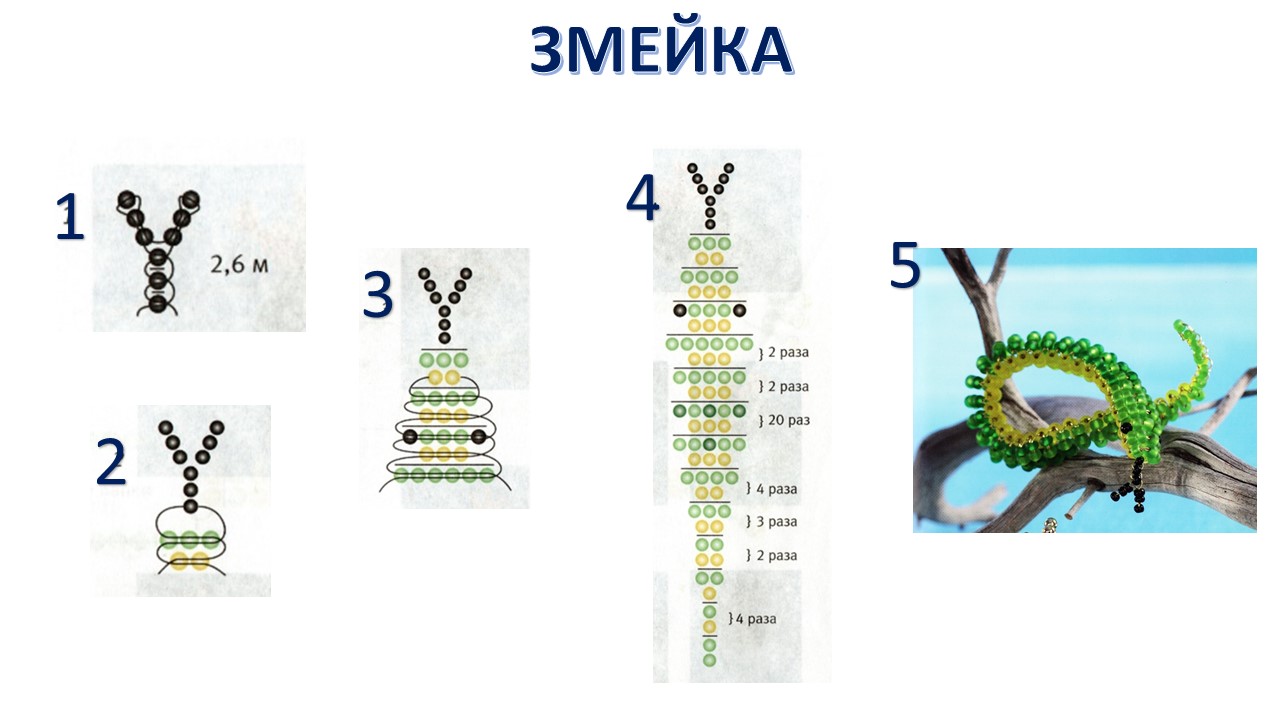 №Этапы занятияЗадачи этапа учебного занятия Деятельность педагогаДеятельность обучающихсяПланируемые результаты Методы обучения 1Организационно - мотивационный  Подготовка детей к работе на занятииЗдравствуйте, ребята. Какое у вас сегодня настроение? Мотивация на занятие.Приветствуют педагога. Настраиваются на занятие.Восприятие настрой благоприятной атмосферы.Словесный: рассказ;диалог2Основной. Ознакомление с новыми знаниями и умениями (подготовка к новому содержанию) Обеспечение мотивации и принятие детьми цели учебно-познавательной деятельностиЗнакомит детей с темой занятия, предлагает отгадать загадку: Пузом по земле ползёт,За собою хвост везёт.В страхе вся моя семья,Напугала нас… (ответ- Змея)Предлагаю посмотреть презентацию про змей: https://infourok.ru/prezentaciya-starshe-podgotovitelnaya-gruppa-zmei-5081149.htmlДети с удовольствием слушают загадку, отгадкой и будет тема занятия.Обучающиеся внимательно смотрят презентацию про змей.Осмысление возможного начала работыЗамотивированы на учебную и творческую деятельность. Понимают значимость изучаемого материалаСловесный: рассказНаглядный презентация3Усвоение новых знаний и способов действий Обеспечение восприятия, осмысления и первичного запоминания связей и отношений в объекте изученияПедагог проводит небольшой опрос:1. Самая крупная змея в мире?2. Чем отличается уж от других змей?3. Чем отличается кобра от других змей? 4. Как происходит линька у змей?Педагог показывает образец и схему змеи. Объясняет цели и задави занятия.Дети отвечают на вопросы, внимательно слушают, рассматривают образец и схему.Освоение новых знаний. Дети начинают понимать практическую значимость выполнения занятия.Словесный:Беседа;Рассказ;Диалог.Наглядный:Образец и схема медведей4Самостоятельное применение новых знаний Выявление качества и уровня овладения знаниями, самоконтроль и коррекция знаний и способов действийПедагог проверяет технику безопасности. Далее следует музыкальная физ. Минутка: https://www.google.com/searchНачало практической части:1. Для плетения языка 3 бусины диаметром 3.1ммпоместить по центру проволоки длиной 3.6м и один конец проволоки протянуть обратно через первые бусины.2.Этот процесс повторить, затем плоско разместить друг над другом3 ряда по одной бусине в каждом.3.1-й ряд для плетения головы (три зеленые бусины) – вниз.4.Все дальнейшие ряды, чередуя в соответствии со схемой, помещать сверху и снизу. Концы проволоки хорошо натянуть, скрутить, а лишнюю поволоку отрезать.Дети рассказывают технику безопасности- все материалы и инструменты нужно хранить в шкатулке или в специальной коробочке; - аккуратно обращаться с материалами и инструментами; - бисер из пакетиков (баночек) высыпать в отдельные крышечки по чуть-чуть, чтобы не просыпать большое количество бисера, на котором можно поскользнуться; - через каждые полчаса работы нужно 15 минут отдохнуть (для защиты зрения). Принимают участие в физкультминутке. Начинают выполнять работу.Готовое выполненное практическое задание.Словесный: диалогПрактический:Выполняют упражнения, дети сами изготавливают изделие по схеме5Подведение итогов занятия, формулирование выводов.  (Рефлексивный)  Анализ и оценка успешности достижения цели, определение перспективы последующей работы.Мобилизация детей на самооценкуПедагог предлагает ребятам посмотреть на готовые фигурки змеек. Какие они красивые и разные. Спрашивает, что больше всего понравилось на занятии, а в чем были сложности? Что интересного узнали из жизни змей. Хвалит ребят за проделанную работу. Предлагает прибрать свои рабочие места. Прощается с обучающимися. Организует выставку работ.Дети рассматривают свои готовые работы. Отвечают на вопросы педагога, тем самым закрепляют пройденное занятие. Прибирают свое рабочее место. Благодарят педагога за занятие.Самоутверждение детей в успешности.Проектирование детьми собственной деятельности на последующих занятиях. Дети очень рады своим законченным работа, змейки получились все разные и симпатичные. Счастливы, что все получилось. С занятия уходили очень довольными.Словесный: диалогПрактический: прибирают рабочее место.